Small AnimalRestraint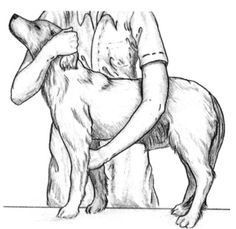 Sitting Restraint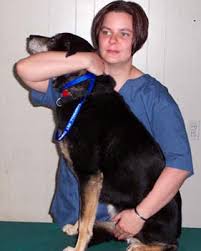 Move one arm under jaw and hug head to bodyMove other arm in front of hip and grasp under bellyUsed for examinations and injections               Standing Restraint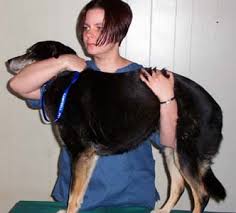 Move one arm under jaw and hug head to bodyMove other arm in front of hip and grasp under  bellyUsed for examinations and injectionsRestraint for Saphenous Vein Access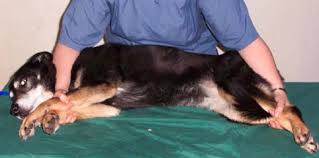 One arm goes over neck and grasps the bottom legOther arm goes over hip and grasps the bottom legIf small dog or skinny legs, grasp both legsUsed mainly for bandage changes or small blood volume draws from lateral saphenous vein Restraint for Cephalic Vein Access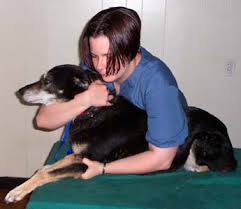 One arm under the jaw and hugging head to bodyOther arm pressed against flank and grasping elbowThumb grasps the medial skin and twists laterally to expose veinUsed mostly for IV catheter placement or small volume blood drawRestraint for Jugular Vein Access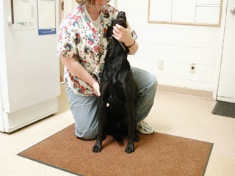 One arm under the jaw and hugging head to bodyA muzzle is recommended for this hold3. Leg behind back to prevent dog from backing up4. Other arm stabilizing body by grasping limb or    holding arm across the dog’s chest5. Used for large volume blood drawRestraint for Cat Jugular Vein Access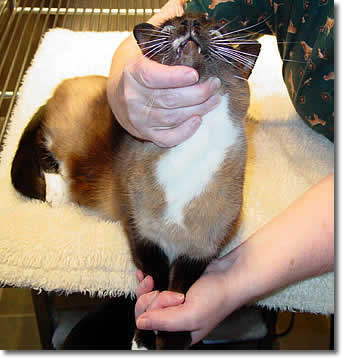 One hand under jawA muzzle is recommended for this holdOther hand holds both front legs and stretchesUsed for large volume blood drawRestraint for Cat Medial Saphenous Access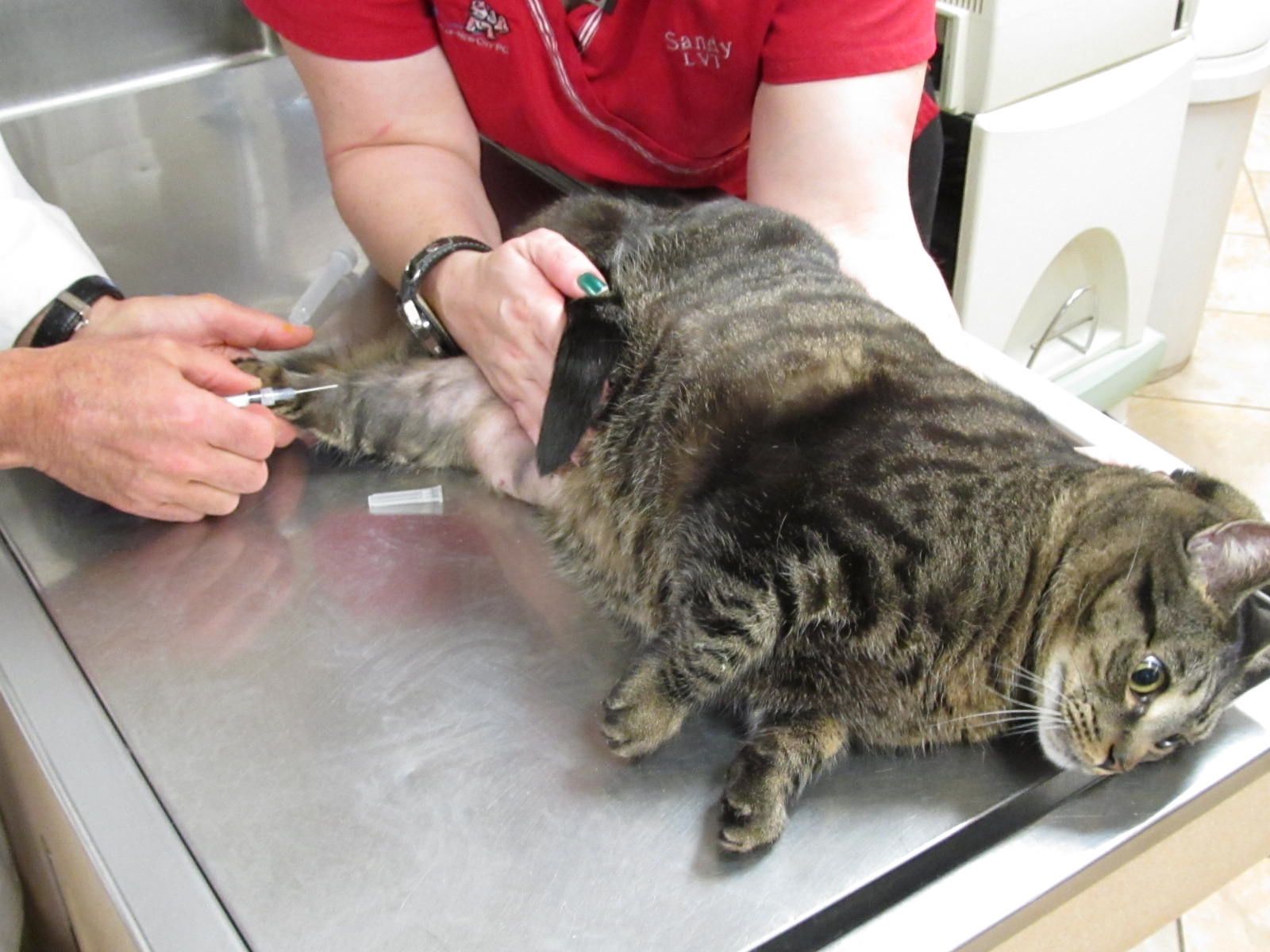 Use one hand to hold scruff of neckUse other hand to hold top foot and press on lower thigh (like a karate chop)Stretch to keep front claws from reaching back legUsed for any volume blood draw